Rua Pedro Alves, nº 43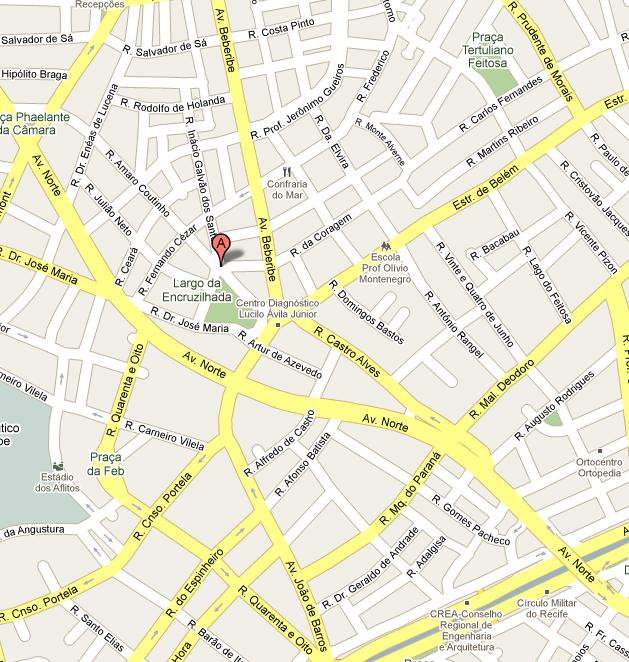 